Um den Glauben wird gekämpft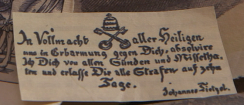 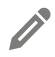 Fülle die Lücken aus!Am Beginn des 16. Jahrhunderts war es üblich, dass die römisch-katholische Kirche sogenannte A__________________ an die Gläubigen verkaufte. Diese konnten sich so angeblich von ihren S__________________ freikaufen, um nach ihrem Tod die Qualen in der Hölle nicht erleiden zu müssen. Da Augustinermönch Martin Luther prangerte das und andere Fehlentwicklungen in der Kirche an, kritisierte sie stark und nutzte dafür unter anderem die damaligen neuen M__________________. Er ließ Flugblätter mit seinen Th__________________ (= Ideen, Vorstellungen) drucken, mit denen er die Menschen im ganzen Land erreichte. Außerdem verschickte er sie per Brief an die Verantwortlichen, zum Beispiel an den Bischof von M__________________. Neu war auch, dass Luther seine Streitgespräche, die er mit Studenten in H__________________ führte, protokollieren und in Druck geben ließ – so gelang es ihm, die Ergebnisse aus seiner Sicht zu verbreiten. Luther sagte: Nur durch die Gnade Gottes könne der Mensch von seinen Sünden befreit werden und das ewige L__________________ im Jenseits erlangen – nicht durch den Erwerb der Ablassbriefe und stellte sich somit gegen den Papst und gegen den Kaiser. Dieser ließ ihn 1521 bei einem Reichstag in W__________________ zu einem Verhör vorladen. Dort sollte er seine Thesen widerrufen, aber Luther weigerte sich. Der Kaiser verhängte die Reichsacht über ihn, eine der höchsten weltlichen Strafen, die ihn für das gesamte Reich zum Rechtlosen erklärte. Wenige Wochen zuvor wurde er durch eine päpstliche Bannbulle bereits aus der K__________________ ausgeschlossen.In der Folge kam es zur Sp__________________ der christlichen Glaubensgemeinschaft. Die Protestanten oder Evangelischen begannen, den Gottesdienst auf D__________________ – und nicht Latein – zu halten, damit jeder sie verstand. Sie betonten die Rückbesinnung auf die B__________________ als einzige Quelle des Glaubens und wandten sich gegen den Papst und die Heiligenverehrung. Im Südwesten Deutschlands wurden Kl__________________ aufgelöst oder in Schulen umgewandelt. Der Stadtpfarrer von Schwäbisch Hall, Johannes Brenz, verfasste im Auftrag des Herzogs von Württemberg eine neue Kirchenordnung und führte die Sch__________________ ein. Denn nur wer lesen, schreiben und rechnen konnte, sei ein freier M__________________, sagte Brenz.